WORTHING RUGBY FOOTBALL CLUB MEMBERSHIP APPLICATION FORM 2023/2024 (1st July 2023 to 30th June 2024)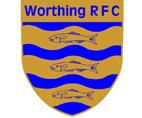 Please note that nobody under the age of 16 may legally become a member of the Club except through Family Membership in the name of one of his/her parents or guardiansThis section to be completed by parents/guardians of players U5 to U18 as family members, senior players, development & student members, life members and social members.This section to be completed with details of playing children U5-18Payment Details                        Terms and Conditions of membershipPAYMENTMembership fees are due annually in advance on 1st July and can be paid by cheque or credit/debit card. To assist Senior Players/Family members wishing to spread their payment, the WRFC may accept payment by monthly instalments which are processed via GoCardless and are e-mail activated. WRFC reserve the right to charge an administration fee of £10 where payments are made by this method. WRFC can also demand payment in full when a GoCardless application is cancelled or rejected or when the member leaves the club during the membership year. Refunds when cancellations are made mid-year are at the discretion of the management committee.For late payment of subscription renewals the following additional amounts are payable: By the 1st November - £10, By the 1st December - £15 From 1st January 2024 - £20NOTESPlayers who are members enjoy the benefit of the Club’s insurance cover with the RFU in respect of death and permanent disability arising from rugby training or playing, subject to certain limits. There is no loss of earnings cover and members are advised to seek additional cover by their own arrangements if necessary. Further information is available on request.Social, Family, Senior Player, Social Life and Life Members shall be entitled to attend and to vote at the Club’s Annual General Meeting or any other Special General Meeting. Only one vote per member is permitted and partners and named children are not entitled to vote.The rights of membership are a privilege which may be withdrawn by the Club’s Management Committee in the event of any disciplinary action being brought against a member. Please return to the Membership Secretary, Worthing RFC, The Rugby Park, Roundstone Lane, Angmering, West Sussex, BN16 4AX  https://worthingrfc.co.uk/membership/Category (Please tick your selection of membership)PriceChild 1Child 2Child 3Child 4NewRenewSenior Men & Senior Women (participating in organised leagues)	£195N/aN/aN/aN/aDevelopment & Student Players (Non family & U17/U18 and above)£100N/aN/aN/aN/aGirls only U12, U14, U16 and U18 players (1 child)Family (U7 & U8 1 child only)£175£175£200£225£250Junior Boy Family (u12 upwards)£210£210£235£260£285Mini Family (up to and inc u11)£210£210£210£235£260Family (U5 & U6 only)£100£100£100£125£150Social (including rugby participants in non-league and touch games)£95N/aN/aN/aN/aLife Social£650N/aN/aN/aN/aLife Members	£2,250£2,250£2,250£2,250£2,250Member Name (Parent)Partners NameAddress (including postcode)Your Date of BirthAddress (including postcode)Mobile TelE-MailOccupationPlayer NameDOBSex – M/FSchool YearMedical Conditions/DisabilitiesAdditional Playing Children £25 eachAdditional Playing Children £25 eachAdditional Playing Children £25 eachAdditional Playing Children £25 eachAdditional Playing Children £25 eachCheque received Date:£/	/Pay Online - Bank Details: Barclays Bank plcName:	Worthing Rugby Football ClubSort Code:	20-98-74Account Number: 60313483	Please state your Membership Number if known or full name when paying.Credit/Debit Card:Please either telephone or call into the office/bar to pay by credit/debit card. This form must still be returned to the office.Please note we cannot accept cash payments at this time./	/Please note we cannot accept cash payments at this time./	/Pay Online - Bank Details: Barclays Bank plcName:	Worthing Rugby Football ClubSort Code:	20-98-74Account Number: 60313483	Please state your Membership Number if known or full name when paying.Credit/Debit Card:Please either telephone or call into the office/bar to pay by credit/debit card. This form must still be returned to the office.GoCardless mandate Seniors & Family only Completed date:/	/Pay Online - Bank Details: Barclays Bank plcName:	Worthing Rugby Football ClubSort Code:	20-98-74Account Number: 60313483	Please state your Membership Number if known or full name when paying.Credit/Debit Card:Please either telephone or call into the office/bar to pay by credit/debit card. This form must still be returned to the office.Membership typeMembership InformationCost for 2023/2024SocialA Social member shall be entitled to use the facilities and the benefits of membership of the club and include rugby participation in non-organised leagues and touch rugby.£95Development/Student (Under 17s & U18s, over 19 in full time education)For players between the ages of 16 and 19 on 1st September 2023 who are not covered under a Family membership, and players over 19 enrolled as a full time student of a further education establishment during the 2023-24 academic year (with photographic proof).£100Family Member (For Under 9 to Under 18)A Family member and his or her partner and children, shall be entitled to use the facilities of the club and the benefits of membership. Two of the member’s children as minis or one child in juniors under the age of 18 on 1st September 2023, shall be entitled to participate as players in the club’s youth rugby activities between the ages of U5 to U18. One adult under this membership shall be entitled to participate as a player in the club’s senior rugby activities.£210Additional playing children £25 eachFamily member (For Girls) plusU7 & U8As above but for up to 1 child who are girls in U12, U14, U16 & U18 sections as the only player.As above but for up to 1 child who are in U7 & U8 sections as the only player£175Family Member (For Under 5 and Under 6)The same Family entitlement as above but for families with only U5 or U6 children playing.£100Senior player men and womenA senior player male or female playing member but not the member’s partner shall be entitled to participate as a player in the club’s senior rugby activities.£195Life Social memberA life social member conveys for life the entitlements of a social member as set out above.£650Life memberA life member conveys for life the entitlements of a senior player as set out above.£2250